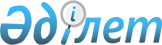 2019-2021 жылдарға арналған аудандық бюджет туралыАқмола облысы Есіл аудандық мәслихатының 2018 жылғы 24 желтоқсандағы № 41/2 шешімі. Ақмола облысының Әділет департаментінде 2018 жылғы 29 желтоқсанда № 6994 болып тіркелді.
      Қазақстан Республикасының 2008 жылғы 4 желтоқсандағы Бюджет кодексінің 9 бабының 2 тармағына, Қазақстан Республикасының 2001 жылғы 23 қаңтардағы "Қазақстан Республикасындағы жергілікті мемлекеттік басқару және өзін-өзі басқару туралы" Заңының 6 бабына сәйкес, Есіл аудандық мәслихаты ШЕШІМ ҚАБЫЛДАДЫ:
      1. 2019-2021 жылдарға арналған аудандық бюджет тиісінше 1, 2 және 3 қосымшаларға сәйкес, оның ішінде 2019 жылға келесі көлемдерде бекітілсін:
      1) кірістер 5088510,7 мың теңге, оның ішінде:
      салықтық түсімдер 850815 мың теңге;
      салықтық емес түсімдер 43689,6 мың теңге;
      негізгі капиталды сатудан түсетін түсімдер 36346 мың теңге;
      трансферттер түсімі 4157660,1 мың теңге;
      2) шығындар 5096771,4 мың теңге;
      3) таза бюджеттік кредиттеу (-20944,9) мың теңге, оның ішінде:
      бюджеттiк кредиттер 3788 мың теңге;
      бюджеттік кредиттерді өтеу 24732,9 мың теңге;
      4) қаржы активтерімен жасалатын операциялар бойынша сальдо 86000 мың теңге, оның ішінде:
      қаржы активтерін сатып алу 86000 мың теңге;
      5) бюджет тапшылығы (профициті) (- 73315,8) мың теңге;
      6) бюджет тапшылығын қаржыландыру (профицитін пайдалану) 73315,8 мың теңге.
      Ескерту. 1-тармақ жаңа редакцияда - Ақмола облысы Есіл аудандық мәслихатының 06.12.2019 № 60/2 (01.01.2019 бастап қолданысқа енгізіледі) шешімімен.


      2. Аудандық бюджетке әлеуметтік салықты бөлу нормативі 100 пайыз мөлшерінде көзделгені ескерілсін.
      3. 2019 жылға арналған аудандық бюджетте, облыстық бюджеттен 2390845 мың теңге сомасында субвенция көзделгені ескерілсін.
      4. 2019 жылға арналған аудандық бюджетте, Красивинский ауылдық округінің бюджетіне, аудандық бюджеттен 14564 мың теңге сомасында субвенция көзделгені ескерілсін.
      5. 2019 жылға арналған аудандық бюджет түсімдерінің құрамында республикалық бюджеттен нысаналы трансферттер және бюджеттік кредиттер 4 қосымшаға сәйкес ескерілсін.
      Аудандық бюджет бойынша нысаналы трансферттердің көрсетілген сомаларын бөлу Есіл ауданы әкімдігінің қаулысымен белгіленеді.
      6. 2019 жылға арналған аудандық бюджеттің шығыстарының құрамында облыстық бюджеттен нысаналы трансферттер 5 қосымшаға сәйкес көзделгені ескерілсін.
      Аудандық бюджет бойынша нысаналы трансферттердің көрсетілген сомаларын бөлу Есіл ауданы әкімдігінің қаулысымен белгіленеді.
      7. 2019 жылға арналған аудандық бюджеттің шығыстарының құрамында Есіл қаласының бюджетiне 6 қосымшаға сәйкес нысаналы трансферттердің көзделгені ескерiлсiн.
      Нысаналы трансферттердің көрсетiлген сомаларын бөлу Есіл ауданы әкiмдiгiнің қаулысымен белгіленеді.
      7-1. 2019 жылға арналған аудандық бюджеттің шығыстарының құрамында Есіл қаласының, Красивинский ауылдық округінің бюджеттеріне республикалық бюджеттен нысаналы трансферттер 12 қосымшаға сәйкес көзделгені ескерілсін.
      Нысаналы трансферттердің көрсетiлген сомаларын бөлу Есіл ауданы әкiмдiгiнің қаулысымен белгіленеді.
      Ескерту. Шешім 7-1-тармақпен толықтырылды - Ақмола облысы Есіл аудандық мәслихатының 19.03.2019 № 47/2 (01.01.2019 бастап қолданысқа енгізіледі) шешімімен.


      7-2. 2019 жылға арналған аудандық бюджеттің шығыстарының құрамында Есіл қаласының, Красивинский ауылдық округінің бюджеттеріне облыстық бюджеттен нысаналы трансферттер 13 қосымшаға сәйкес көзделгені ескерілсін.
      Нысаналы трансферттердің көрсетiлген сомаларын бөлу Есіл ауданы әкiмдiгiнің қаулысымен белгіленеді.
      Ескерту. Шешім 7-2-тармақпен толықтырылды - Ақмола облысы Есіл аудандық мәслихатының 21.05.2019 № 51/2 (01.01.2019 бастап қолданысқа енгізіледі) шешімімен.


      8. Заңнаманы өзгертуге байланысты жоғары тұрған бюджеттің шығындарын өтеуге аудандық бюджетте облыстық бюджетке қаражаттарды қайтару көзделгені ескерілсін.
      9. 2019 жылға арналған аудандық бюджетте облыстық бюджетке 24732,9 мың теңге сомасында бюджеттік кредиттерді өтеу көзделгені ескерiлсiн, оның ішінде: жергiлiктi атқарушы органның жоғары тұрған бюджет алдындағы қарызын өтеу – 4919,7 мың теңге, облыстық бюджеттен берілген пайдаланылмаған бюджеттік кредиттерді қайтару – 7819,6 мың теңге, облыстық бюджеттен берілген мақсатқа сай пайдаланылмаған бюджеттік кредиттерді қайтару – 11993,6 мың теңге.
      Ескерту. 9-тармақ жаңа редакцияда - Ақмола облысы Есіл аудандық мәслихатының 31.10.2019 № 58/2 (01.01.2019 бастап қолданысқа енгізіледі) шешімімен.


      10. 2019 жылға арналған аудандық бюджетте, азаматтық қызметшілер болып табылатын және ауылдық жерде жұмыс істейтін әлеуметтік қамсыздандыру, білім беру, мәдениет және спорт салаларының мамандарына, қызметтің осы түрлерімен қалалық жағдайда айналысатын азаматтық қызметшілердің жалақыларымен және ставкаларымен салыстырғанда жиырма бес пайызға жоғары лауазымдық жалақылар мен тарифтік ставкалар ескерілсін.
      11. 2019 жылға арналған ауданның жергілікті атқарушы органының резерві 0 мың теңге сомасында бекітілсін.
      Ескерту. 11-тармақ жаңа редакцияда - Ақмола облысы Есіл аудандық мәслихатының 31.10.2019 № 58/2 (01.01.2019 бастап қолданысқа енгізіледі) шешімімен.


      12. 2019 жылға арналған аудандық бюджетті атқару процесінде секвестрленуге жатпайтын аудандық бюджеттік бағдарламалардың тізбесі 7 қосымшаға сәйкес бекітілсін.
      13. Аудан бюджетінде 8, 9, 10 қосымшаларға сәйкес 2019-2021 жылдарға арналған кент, ауылдар, ауылдық округтердің бюджеттік бағдарламалары көзделгені ескерілсін.
      14. Аудан бюджетінде 11 қосымшаға сәйкес, 2019 жылға арналған жергілікті өзін-өзі басқару органдарына кент, ауылдар, ауылдық округтер арасында трансферттер көзделгені ескерілсін.
      15. Осы шешім Ақмола облысының Әділет департаментінде мемлекеттік тіркелген күнінен бастап күшіне енеді және 2019 жылдың 1 қаңтарынан бастап қолданысқа енгізіледі.
      "КЕЛІСІЛДІ"
      24 желтоқсан 2018 жыл 2019 жылға арналған аудандық бюджет
      Ескерту. 1-қосымша жаңа редакцияда - Ақмола облысы Есіл аудандық мәслихатының 06.12.2019 № 60/2 (01.01.2019 бастап қолданысқа енгізіледі) шешімімен. 2020 жылға арналған аудандық бюджет 2021 жылға арналған аудандық бюджет 2019 жылға арналған республикалық бюджеттен берілетін нысаналы трансферттер мен бюджеттік кредиттер
      Ескерту. 4-қосымша жаңа редакцияда - Ақмола облысы Есіл аудандық мәслихатының 06.12.2019 № 60/2 (01.01.2019 бастап қолданысқа енгізіледі) шешімімен. 2019 жылға арналған облыстық бюджеттен берілетін нысаналы трансферттер
      Ескерту. 5-қосымша жаңа редакцияда - Ақмола облысы Есіл аудандық мәслихатының 06.12.2019 № 60/2 (01.01.2019 бастап қолданысқа енгізіледі) шешімімен. 2019 жылға арналған аудандық бюджеттен Есіл қаласының бюджетіне берілетін нысаналы трансферттер
      Ескерту. 6-қосымша жаңа редакцияда - Ақмола облысы Есіл аудандық мәслихатының 06.12.2019 № 60/2 (01.01.2019 бастап қолданысқа енгізіледі) шешімімен. 2019 жылға арналған аудандық бюджеттiң атқарылу процесінде секвестрленуге жатпайтын аудандық бюджеттік бағдарламалардың тiзбесі 2019 жылға арналған кент, ауылдар, ауылдық округтердің бюджеттік бағдарламалары
      Ескерту. 8-қосымша жаңа редакцияда - Ақмола облысы Есіл аудандық мәслихатының 06.12.2019 № 60/2 (01.01.2019 бастап қолданысқа енгізіледі) шешімімен. 2020 жылға арналған кент, ауылдар, ауылдық округтердің бюджеттік бағдарламалары 2021 жылға арналған кент, ауылдар, ауылдық округтердің бюджеттік бағдарламалары 2019 жылға арналған жергілікті өзін-өзі басқару органдарына кент, ауылдар, ауылдық округтер арасындағы трансферттер
      Ескерту. 11-қосымша жаңа редакцияда - Ақмола облысы Есіл аудандық мәслихатының 31.10.2019 № 58/2 (01.01.2019 бастап қолданысқа енгізіледі) шешімімен. 2019 жылға арналған Есіл қаласының, Красивинский ауылдық округінің бюджеттеріне республикалық бюджеттен берілетін нысаналы трансферттер
      Ескерту. Шешім 12-қосымшамен толықтырылды - Ақмола облысы Есіл аудандық мәслихатының 19.03.2019 № 47/2 (01.01.2019 бастап қолданысқа енгізіледі) шешімімен; жаңа редакцияда - Ақмола облысы Есіл аудандық мәслихатының 21.05.2019 № 51/2 (01.01.2019 бастап қолданысқа енгізіледі) шешімімен. 2019 жылға арналған Есіл қаласының, Красивинский ауылдық округінің бюджеттеріне облыстық бюджеттен берілетін нысаналы трансферттер
      Ескерту. Шешім 13-қосымшамен толықтырылды - Ақмола облысы Есіл аудандық мәслихатының 21.05.2019 № 51/2 (01.01.2019 бастап қолданысқа енгізіледі) шешімімен.
					© 2012. Қазақстан Республикасы Әділет министрлігінің «Қазақстан Республикасының Заңнама және құқықтық ақпарат институты» ШЖҚ РМК
				
      Аудандық мәслихат
сессиясының төрайымы

Г.Кәрімова

      Аудандық мәслихат
хатшысы

С.Ағымбаева

      Есіл ауданының әкімі

Т.Ерсейітов
Есіл аудандық мәслихатының
2018 жылғы 24 желтоқсандағы
№ 41/2 шешіміне
1 қосымша
Санаты
Санаты
Санаты
Санаты
Сома
мың теңге
Сыныбы
Сыныбы
Сыныбы
Сома
мың теңге
Кіші сыныбы
Кіші сыныбы
Сома
мың теңге
Атаулар
Сома
мың теңге
1
2
3
4
5
I. КІРІСТЕР
5088510,7
1
Салықтық түсімдер
850815
1
Табыс салығы
23352
2
Жеке табыс салығы
23352
3
Әлеуметтік салық
353618
1
Әлеуметтік салық
353618
4
Меншікке салынатын салықтар
262927
1
Мүлiкке салынатын салықтар
229417
3
Жер салығы
5829
4
Көлік құралдарына салынатын салық
21023
5
Бірыңғай жер салығы
6658
5
Тауарларға, жұмыстарға және қызметтерге салынатын ішкі салықтар
114578
2
Акциздер
3944
3
Табиғи және басқа да ресурстарды пайдаланғаны үшін түсетін түсімдер
96227
4
Кәсіпкерлік және кәсіби қызметті жүргізгені үшін алынатын алымдар
14407
8
Заңдық маңызы бар әрекеттерді жасағаны және (немесе) оған уәкілеттігі бар мемлекеттік органдар немесе лауазымды адамдар құжаттар бергені үшін алынатын міндетті төлемдер
96340
1
Мемлекеттік баж
96340
2
Салықтық емес түсімдер
43689,6
1
Мемлекеттік меншіктен түсетін кірістер
7099,2
5
Мемлекет меншігіндегі мүлікті жалға беруден түсетін кірістер
6326
7
Мемлекеттiк бюджеттен берiлген кредиттер бойынша сыйақылар
665,2
9
Мемлекет меншігінен түсетін басқа да кірістер 
108
4
Мемлекеттік бюджеттен қаржыландырылатын, сондай-ақ Қазақстан Республикасы Ұлттық Банкінің бюджетінен (шығыстар сметасынан) қамтылатын және қаржыландырылатын мемлекеттік мекемелер салатын айыппұлдар, өсімпұлдар, санкциялар, өндіріп алулар
3469,4
1
Мұнай секторы ұйымдарынан және Жәбірленушілерге өтемақы қорына түсетін түсімдерді қоспағанда, мемлекеттік бюджеттен қаржыландырылатын, сондай-ақ Қазақстан Республикасы Ұлттық Банкінің бюджетінен (шығыстар сметасынан) қамтылатын және қаржыландырылатын мемлекеттік мекемелер салатын айыппұлдар, өсімпұлдар, санкциялар, өндіріп алулар
3469,4
6
Басқа да салықтық емес түсiмдер
33121
1
Басқа да салықтық емес түсiмдер
33121
3
Негізгі капиталды сатудан түсетін түсімдер
36346
1
Мемлекеттік мекемелерге бекітілген мемлекеттік мүлікті сату
19254
1
Мемлекеттік мекемелерге бекітілген мемлекеттік мүлікті сату
19254
2
Материалдық емес активтерді сату
17092
3
Жердi және материалдық емес активтердi сату
16850
1
Жерді сату
242
4
Трансферттер түсімі
4157660,1
2
Мемлекеттiк басқарудың жоғары тұрған органдарынан түсетiн трансферттер
4157660,1
2
Облыстық бюджеттен түсетін трансферттер
4157660,1
Функционалдық топ
Функционалдық топ
Функционалдық топ
Функционалдық топ
Сома
Бюджеттік бағдарламалардың әкiмшiсi
Бюджеттік бағдарламалардың әкiмшiсi
Бюджеттік бағдарламалардың әкiмшiсi
Сома
Бағдарлама
Бағдарлама
Сома
Атауы
Сома
1
2
3
4
5
II. Шығындар
5096771,4
01
Жалпы сипаттағы мемлекеттiк қызметтер 
480198,6
112
Аудан (облыстық маңызы бар қала) мәслихатының аппараты
19150,2
001
Аудан (облыстық маңызы бар қала) мәслихатының қызметін қамтамасыз ету жөніндегі қызметтер
19150,2
122
Аудан (облыстық маңызы бар қала) әкімінің аппараты
103948,2
001
Аудан (облыстық маңызы бар қала) әкімінің қызметін қамтамасыз ету жөніндегі қызметтер
99063,2
003
Мемлекеттік органның күрделі шығыстары
3635
113
Жергілікті бюджеттерден берілетін ағымдағы нысаналы трансферттер
1250
123
Қаладағы аудан, аудандық маңызы бар қала, кент, ауыл, ауылдық округ әкімінің аппараты
189590,7
001
Қаладағы аудан, аудандық маңызы бар қаланың, кент, ауыл, ауылдық округ әкімінің қызметін қамтамасыз ету жөніндегі қызметтер
171609,1
022
Мемлекеттік органның күрделі шығыстары
17981,6
454
Ауданның (облыстық маңызы бар қаланың) кәсіпкерлік және ауыл шаруашылығы бөлімі
38365,4
001
Жергілікті деңгейде кәсіпкерлікті және ауыл шаруашылығын дамыту саласындағы мемлекеттік саясатты іске асыру жөніндегі қызметтер
34370,4
007
Мемлекеттік органның күрделі шығыстары
3995,5
459
Ауданның (облыстық маңызы бар қаланың) экономика және қаржы бөлімі
35670,4
001
Ауданның (облыстық маңызы бар қаланың) экономикалық саясаттын қалыптастыру мен дамыту, мемлекеттік жоспарлау, бюджеттік атқару және коммуналдық меншігін басқару саласындағы мемлекеттік саясатты іске асыру жөніндегі қызметтер
32234
003
Салық салу мақсатында мүлікті бағалауды жүргізу
800
010
Жекешелендіру, коммуналдық меншікті басқару, жекешелендіруден кейінгі қызмет және осыған байланысты дауларды реттеу
196,4
015
Мемлекеттік органның күрделі шығыстары
1840
113
Жергілікті бюджеттерден берілетін ағымдағы нысаналы трансферттер
600
471
Ауданның (облыстық маңызы бар қаланың) білім, дене шынықтыру және спорт бөлімі
29859,9
001
Жергілікті деңгейде білім, дене шынықтыру және спорт саласындағы мемлекеттік саясатты іске асыру жөніндегі қызметтер
29859,9
492
Ауданның (облыстық маңызы бар қаланың) тұрғын үй-коммуналдық шаруашылығы, жолаушылар көлігі, автомобиль жолдары және тұрғын үй инспекциясы бөлімі
63613,8
001
Жергілікті деңгейде тұрғын үй-коммуналдық шаруашылық, жолаушылар көлігі, автомобиль жолдары және тұрғын үй инспекциясы саласындағы мемлекеттік саясатты іске асыру жөніндегі қызметтер
27133
113
Жергілікті бюджеттерден берілетін ағымдағы нысаналы трансферттер
36480,8
2
Қорғаныс
8549
122
Аудан (облыстық маңызы бар қала) әкімінің аппараты
8549
005
Жалпыға бірдей әскери міндетті атқару шеңберіндегі іс-шаралар
4510
006
Аудан (облыстық маңызы бар қала) ауқымындағы төтенше жағдайлардың алдын алу және оларды жою
4039
04
Бiлiм беру
2758118
471
Ауданның (облыстық маңызы бар қаланың) білім, дене шынықтыру және спорт бөлімі
2758118
003
Мектепке дейінгі тәрбие мен оқыту ұйымдарының қызметін қамтамасыз ету
98565,6
004
Жалпы білім беру
2086862,5
005
Балалар мен жасөспірімдерге қосымша білім беру
79769
009
Ауданның (облыстық маңызы бар қаланың) мемлекеттік білім беру мекемелер үшін оқулықтар мен оқу-әдiстемелiк кешендерді сатып алу және жеткізу
38360,9
020
Жетім баланы (жетім балаларды) және ата-аналарының қамқорынсыз қалған баланы (балаларды) күтіп-ұстауға асыраушыларына ай сайынғы ақшалай қаражат төлемдері
16891
028
Балалар мен жасөспірімдерге спорт бойынша қосымша білім беру
30334,9
040
Мектепке дейінгі білім беру ұйымдарында мемлекеттік білім беру тапсырысын іске асыруға
363195,3
046
Әдістемелік жұмыс
22690,8
067
Ведомстволық бағыныстағы мемлекеттік мекемелер мен ұйымдардың күрделі шығыстары
21448
06
Әлеуметтiк көмек және әлеуметтiк қамсыздандыру
430958,5
451
Ауданның (облыстық маңызы бар қаланың) жұмыспен қамту және әлеуметтік бағдарламалар бөлімі
418017,9
001
Жергілікті деңгейде халық үшін әлеуметтік бағдарламаларды жұмыспен қамтуды қамтамасыз етуді іске асыру саласындағы мемлекеттік саясатты іске асыру жөніндегі қызметтер
26217,4
002
Жұмыспен қамту бағдарламасы
88881,5
005
Мемлекеттік атаулы әлеуметтік көмек 
201766
006
Тұрғын үйге көмек көрсету
67,4
007
Жергілікті өкілетті органдардың шешімі бойынша мұқтаж азаматтардың жекелеген топтарына әлеуметтік көмек
29358,6
010
Үйден тәрбиеленіп оқытылатын мүгедек балаларды материалдық қамтамасыз ету
836
011
Жәрдемақыларды және басқа да әлеуметтік төлемдерді есептеу, төлеу мен жеткізу бойынша қызметтерге ақы төлеу
2196,5
014
Мұқтаж азаматтарға үйде әлеуметтiк көмек көрсету
30896,8
017
Оңалтудың жеке бағдарламасына сәйкес мұқтаж мүгедектердi мiндеттi гигиеналық құралдармен қамтамасыз ету, қозғалуға қиындығы бар бірінші топтағы мүгедектерге жеке көмекшінің және есту бойынша мүгедектерге қолмен көрсететiн тіл маманының қызметтерін ұсыну
4768,7
023
Жұмыспен қамту орталықтарының қызметін қамтамасыз ету
24528
050
Қазақстан Республикасында мүгедектердің құқықтарын қамтамасыз етуге және өмір сүру сапасын жақсарту
5001
054
Үкіметтік емес ұйымдарда мемлекеттік әлеуметтік тапсырысты орналастыру
3500
471
Ауданның (облыстық маңызы бар қаланың) білім, дене шынықтыру және спорт бөлімі
12940,6
030
Патронат тәрбиешілерге берілген баланы (балаларды) асырап бағу 
10188,6
031
Жетім балаларды және ата-аналарының қамқорынсыз қалған, отбасылық үлгідегі балалар үйлері мен асыраушы отбасыларындағы балаларды мемлекеттік қолдау
2752
07
Тұрғын үй-коммуналдық шаруашылық
828985,8
472
Ауданның (облыстық маңызы бар қаланың) құрылыс, сәулет және қала құрылысы бөлімі
664003,6
003
Коммуналдық тұрғын үй қорының тұрғын үйін жобалау және (немесе) салу, реконструкциялау
20
004
Инженерлік-коммуникациялық инфрақұрылымды жобалау, дамыту және (немесе) жайластыру
60
006
Сумен жабдықтау және су бұру жүйесін дамыту
3
058
Елді мекендердегі сумен жабдықтау және су бұру жүйелерін дамыту
625812,6
098
Коммуналдық тұрғын үй қорының тұрғын үйлерін сатып алу
38108
492
Ауданның (облыстық маңызы бар қаланың) тұрғын үй-коммуналдық шаруашылығы, жолаушылар көлігі, автомобиль жолдары және тұрғын үй инспекциясы бөлімі
164982,2
003
Мемлекеттік тұрғын үй қорын сақтауды ұйымдастыру
300
011
Шағын қалаларды жылумен жабдықтауды үздіксіз қамтамасыз ету
137727,6
012
Сумен жабдықтау және су бұру жүйесінің жұмыс істеуі
14154,6
016
Елдi мекендердiң санитариясын қамтамасыз ету
2200
018
Елдi мекендердi абаттандыру және көгалдандыру
2200
026
Ауданның (облыстық маңызы бар қаланың) коммуналдық меншігіндегі жылу желілерін пайдалануды ұйымдастыру
8400
08
Мәдениет, спорт, туризм және ақпараттық кеңістiк
206980,4
471
Ауданның (облыстық маңызы бар қаланың) білім, дене шынықтыру және спорт бөлімі
13091
014
Аудандық (облыстық маңызы бар қалалық) деңгейде спорттық жарыстар өткiзу
5601
015
Әртүрлi спорт түрлерi бойынша аудан (облыстық маңызы бар қала) құрама командаларының мүшелерiн дайындау және олардың облыстық спорт жарыстарына қатысуы
7490
478
Ауданның (облыстық маңызы бар қаланың) ішкі саясат, мәдениет және тілдерді дамыту бөлімі
193889,4
001
Ақпаратты, мемлекеттілікті нығайту және азаматтардың әлеуметтік сенімділігін қалыптастыру саласында жергілікті деңгейде мемлекеттік саясатты іске асыру жөніндегі қызметтер
24044,6
003
Мемлекеттік органның күрделі шығыстары
3409,4
004
Жастар саясаты саласында іс-шараларды іске асыру
12181,2
005
Мемлекеттік ақпараттық саясат жүргізу жөніндегі қызметтер
5707
007
Аудандық (қалалық) кiтапханалардың жұмыс iстеуi
44171,4
008
Мемлекеттiк тiлдi және Қазақстан халқының басқа да тiлдерін дамыту
10094
009
Мәдени-демалыс жұмысын қолдау
84754,8
032
Ведомстволық бағыныстағы мемлекеттік мекемелер мен ұйымдардың күрделі шығыстары
9527
10
Ауыл, су, орман, балық шаруашылығы, ерекше қорғалатын табиғи аумақтар, қоршаған ортаны және жануарлар дүниесін қорғау, жер қатынастары
72772,8
459
Ауданның (облыстық маңызы бар қаланың) экономика және қаржы бөлімі
2570,8
099
Мамандарға әлеуметтік қолдау көрсету жөніндегі шараларды іске асыру
2570,8
463
Ауданның (облыстық маңызы бар қаланың) жер қатынастары бөлімі
18037
001
Аудан (облыстық маңызы бар қала) аумағында жер қатынастарын реттеу саласындағы мемлекеттік саясатты іске асыру жөніндегі қызметтер
13338
003
Елдi мекендердi жер-шаруашылық орналастыру
4699
473
Ауданның (облыстық маңызы бар қаланың) ветеринария бөлімі
52165
001
Жергілікті деңгейде ветеринария саласындағы мемлекеттік саясатты іске асыру жөніндегі қызметтер
15431,9
007
Қаңғыбас иттер мен мысықтарды аулауды және жоюды ұйымдастыру
999
010
Ауыл шаруашылығы жануарларын сәйкестендіру жөніндегі іс-шараларды өткізу
1091,1
011
Эпизоотияға қарсы іс-шаралар жүргізу
32743
047
Жануарлардың саулығы мен адамның денсаулығына қауіп төндіретін, алып қоймай залалсыздандырылған (зарарсыздандырылған) және қайта өңделген жануарлардың, жануарлардан алынатын өнімдер мен шикізаттың құнын иелеріне өтеу
1900
11
Өнеркәсіп, сәулет, қала құрылысы және құрылыс қызметі 
15895,7
472
Ауданның (облыстық маңызы бар қаланың) құрылыс, сәулет және қала құрылысы бөлімі
15895,7
001
Жергілікті деңгейде құрылыс, сәулет және қала құрылысы саласындағы мемлекеттік саясатты іске асыру жөніндегі қызметтер
15895,7
12
Көлiк және коммуникация
105733
492
Ауданның (облыстық маңызы бар қаланың) тұрғын үй-коммуналдық шаруашылығы, жолаушылар көлігі, автомобиль жолдары және тұрғын үй инспекциясы бөлімі
105733
023
Автомобиль жолдарының жұмыс істеуін қамтамасыз ету
105733
13
Басқалар
18873,1
459
Ауданның (облыстық маңызы бар қаланың) экономика және қаржы бөлімі
5133,4
026
Аудандық маңызы бар қала, ауыл, кент, ауылдық округ бюджеттеріне азаматтық қызметшілердің жекелеген санаттарының, мемлекеттік бюджет қаражаты есебінен ұсталатын ұйымдар қызметкерлерінің, қазыналық кәсіпорындар қызметкерлерінің жалақысын көтеруге берілетін ағымдағы нысаналы трансферттер
2690
066
Аудандық маңызы бар қала, ауыл, кент, ауылдық округ бюджеттеріне мемлекеттік әкімшілік қызметшілердің жекелеген санаттарының жалақысын көтеруге берілетін ағымдағы нысаналы трансферттер
2443,4
492
Ауданның (облыстық маңызы бар қаланың) тұрғын үй-коммуналдық шаруашылығы, жолаушылар көлігі, автомобиль жолдары және тұрғын үй инспекциясы бөлімі
13739,7
040
Өңірлерді дамытудың 2020 жылға дейінгі бағдарламасы шеңберінде өңірлерді экономикалық дамытуға жәрдемдесу бойынша шараларды іске асыру
13739,7
14
Борышқа қызмет көрсету
3663,6
459
Ауданның (облыстық маңызы бар қаланың) экономика және қаржы бөлімі
3663,6
021
Жергілікті атқарушы органдардың облыстық бюджеттен қарыздар бойынша сыйақылар мен өзге де төлемдерді төлеу бойынша борышына қызмет көрсету
3663,6
15
 Трансферттер
166042,9
459
Ауданның (облыстық маңызы бар қаланың) экономика және қаржы бөлімі
166042,9
006
Пайдаланылмаған (толық пайдаланылмаған) нысаналы трансферттерді қайтару
458,9
024
Заңнаманы өзгертуге байланысты жоғары тұрған бюджеттің шығындарын өтеуге төменгі тұрған бюджеттен ағымдағы нысаналы трансферттер
128840
038
Субвенциялар
14564
051
Жергілікті өзін-өзі басқару органдарына берілетін трансферттер
22180
III. Таза бюджеттiк кредиттеу
-20944,9
Бюджеттiк кредиттер
3788
10
Ауыл, су, орман, балық шаруашылығы, ерекше қорғалатын табиғи аумақтар, қоршаған ортаны және жануарлар дүниесін қорғау, жер қатынастары
3788
459
Ауданның (облыстық маңызы бар қаланың) экономика және қаржы бөлімі
3788
018
Мамандарды әлеуметтік қолдау шараларын іске асыру үшін бюджеттік кредиттер
3788
5
Бюджеттiк кредиттерді өтеу 
24732,9
01
Бюджеттiк кредиттерді өтеу 
24732,9
1
Мемлекеттік бюджеттен берілген бюджеттік кредиттерді өтеу
4919,7
2
Бюджеттік кредиттердің сомаларын қайтару
19813,2
IV. Қаржы активтерiмен жасалатын операциялар бойынша сальдо 
86000
Қаржы активтерiн сатып алу
86000
13
Басқалар
86000
492
Ауданның (облыстық маңызы бар қаланың) тұрғын үй-коммуналдық шаруашылығы, жолаушылар көлігі, автомобиль жолдары және тұрғын үй инспекциясы бөлімі
86000
065
Заңды тұлғалардың жарғылық капиталын қалыптастыру немесе ұлғайту
86000
V. Бюджет тапшылығы (профициті)
-73315,8
VI. Бюджет тапшылығын қаржыландыру (профицитін пайдалану)
73315,8
7
Қарыздар түсімі
3788
01
Мемлекеттік ішкі қарыздар 
3788
2
Қарыз алу келісім-шарттары
3788
16
Қарыздарды өтеу
24732,9
459
Ауданның (облыстық маңызы бар қаланың) экономика және қаржы бөлімі
24732,9
005
Жергілікті атқарушы органның жоғары тұрған бюджет алдындағы борышын өтеу
4919,7
022
Жергілікті бюджеттен бөлінген пайдаланылмаған бюджеттік кредиттерді қайтару
7819,6
025
Жергілікті бюджеттен берілген мақсатына сай пайдаланылмаған бюджеттік кредиттерді қайтару
11993,6Есіл аудандық мәслихатының
2018 жылғы 24 желтоқсандағы
№ 41/2 шешіміне
2 қосымша
Санаты
Санаты
Санаты
Санаты
Сома
мың теңге
Сыныбы
Сыныбы
Сыныбы
Сома
мың теңге
Кіші сыныбы 
Кіші сыныбы 
Сома
мың теңге
Атаулар
Сома
мың теңге
1
2
3
4
5
I. КІРІСТЕР
3246366
1
Салықтық түсімдер
759055
1
Табыс салығы
17219
2
Жеке табыс салығы
17219
3
Әлеуметтік салық
319723
1
Әлеуметтік салық
319723
4
Меншікке салынатын салықтар
293887
1
Мүлiкке салынатын салықтар
237753
3
Жер салығы
14769
4
Көлік құралдарына салынатын салық
33349
5
Бірыңғай жер салығы
8016
5
Тауарларға, жұмыстарға және қызметтерге салынатын ішкі салықтар
115821
2
Акциздер
6077
3
Табиғи және басқа да ресурстарды пайдаланғаны үшін түсетін түсімдер
91310
4
Кәсіпкерлік және кәсіби қызметті жүргізгені үшін алынатын алымдар
18434
8
Заңдық маңызы бар әрекеттерді жасағаны және (немесе) оған уәкілеттігі бар мемлекеттік органдар немесе лауазымды адамдар құжаттар бергені үшін алынатын міндетті төлемдер
12405
1
Мемлекеттік баж
12405
2
Салықтық емес түсімдер
9871
1
Мемлекеттік меншіктен түсетін кірістер
5377
3
Мемлекет меншігіндегі акциялардың мемлекеттік пакеттеріне дивидендтер
6
5
Мемлекет меншігіндегі мүлікті жалға беруден түсетін кірістер
5371
4
Мемлекеттік бюджеттен қаржыландырылатын, сондай-ақ Қазақстан Республикасы Ұлттық Банкінің бюджетінен (шығыстар сметасынан) қамтылатын және қаржыландырылатын мемлекеттік мекемелер салатын айыппұлдар, өсімпұлдар, санкциялар, өндіріп алулар
625
1
Мұнай секторы ұйымдарынан және Жәбірленушілерге өтемақы қорына түсетін түсімдерді қоспағанда, мемлекеттік бюджеттен қаржыландырылатын, сондай-ақ Қазақстан Республикасы Ұлттық Банкінің бюджетінен (шығыстар сметасынан) қамтылатын және қаржыландырылатын мемлекеттік мекемелер салатын айыппұлдар, өсімпұлдар, санкциялар, өндіріп алулар
625
6
Басқа да салықтық емес түсiмдер
3869
1
Басқа да салықтық емес түсiмдер
3869
3
Негізгі капиталды сатудан түсетін түсімдер
22918
1
Мемлекеттік мекемелерге бекітілген мемлекеттік мүлікті сату
6850
1
Мемлекеттік мекемелерге бекітілген мемлекеттік мүлікті сату
6850
3
Жердi және материалдық емес активтердi сату
16068
1
Жерді сату
16068
4
Трансферттер түсімі
2454522
2
Мемлекеттiк басқарудың жоғары тұрған органдарынан түсетiн трансферттер
2454522
2
Облыстық бюджеттен түсетін трансферттер
2454522
Функционалдық топ
Функционалдық топ
Функционалдық топ
Функционалдық топ
Сома
Бюджеттік бағдарламалардың әкiмшiсi
Бюджеттік бағдарламалардың әкiмшiсi
Бюджеттік бағдарламалардың әкiмшiсi
Сома
Бағдарлама
Бағдарлама
Сома
Атауы
Сома
1
2
3
4
5
II. Шығындар
3246366
01
Жалпы сипаттағы мемлекеттiк қызметтер 
304993
112
Аудан (облыстық маңызы бар қала) мәслихатының аппараты
17628
001
Аудан (облыстық маңызы бар қала) мәслихатының қызметін қамтамасыз ету жөніндегі қызметтер
17628
122
Аудан (облыстық маңызы бар қала) әкімінің аппараты
82939
001
Аудан (облыстық маңызы бар қала) әкімінің қызметін қамтамасыз ету жөніндегі қызметтер
82939
123
Қаладағы аудан, аудандық маңызы бар қала, кент, ауыл, ауылдық округ әкімінің аппараты
149418
001
Қаладағы аудан, аудандық маңызы бар қаланың, кент, ауыл, ауылдық округ әкімінің қызметін қамтамасыз ету жөніндегі қызметтер
149418
458
Ауданның (облыстық маңызы бар қаланың) тұрғын үй-коммуналдық шаруашылығы, жолаушылар көлігі және автомобиль жолдары бөлімі
17284
001
Жергілікті деңгейде тұрғын үй-коммуналдық шаруашылығы, жолаушылар көлігі және автомобиль жолдары саласындағы мемлекеттік саясатты іске асыру жөніндегі қызметтер
17284
459
Ауданның (облыстық маңызы бар қаланың) экономика және қаржы бөлімі
30343
001
Ауданның (облыстық маңызы бар қаланың) экономикалық саясаттын қалыптастыру мен дамыту, мемлекеттік жоспарлау, бюджеттік атқару және коммуналдық меншігін басқару саласындағы мемлекеттік саясатты іске асыру жөніндегі қызметтер
28934
003
Салық салу мақсатында мүлікті бағалауды жүргізу
1000
010
Жекешелендіру, коммуналдық меншікті басқару, жекешелендіруден кейінгі қызмет және осыған байланысты дауларды реттеу
409
494
Ауданның (облыстық маңызы бар қаланың) кәсіпкерлік және өнеркәсіп бөлімі
7381
001
Жергілікті деңгейде кәсіпкерлікті және өнеркәсіпті дамыту саласындағы мемлекеттік саясатты іске асыру жөніндегі қызметтер
7381
02
Қорғаныс
8221
122
Аудан (облыстық маңызы бар қала) әкімінің аппараты
8221
005
Жалпыға бірдей әскери міндетті атқару шеңберіндегі іс-шаралар
3721
006
Аудан (облыстық маңызы бар қала) ауқымындағы төтенше жағдайлардың алдын алу және оларды жою
4500
04
Бiлiм беру
2201051
464
Ауданның (облыстық маңызы бар қаланың) білім бөлімі
2175574
001
Жергілікті деңгейде білім беру саласындағы мемлекеттік саясатты іске асыру жөніндегі қызметтер
15069
003
Жалпы білім беру
1667641
005
Ауданның (облыстық маңызы бар қаланың) мемлекеттік білім беру мекемелер үшін оқулықтар мен оқу-әдiстемелiк кешендерді сатып алу және жеткізу
20617
006
Балаларға қосымша білім беру
61389
009
Мектепке дейінгі тәрбие мен оқыту ұйымдарының қызметін қамтамасыз ету
67447
015
Жетім баланы (жетім балаларды) және ата-аналарының қамқорынсыз қалған баланы (балаларды) күтіп-ұстауға қамқоршыларға (қорғаншыларға) ай сайынға ақшалай қаражат төлемі
18700
023
Әдістемелік жұмыс
19354
040
Мектепке дейінгі білім беру ұйымдарында мемлекеттік білім беру тапсырысын іске асыруға
283303
067
Ведомстволық бағыныстағы мемлекеттік мекемелер мен ұйымдардың күрделі шығыстары
22054
465
Ауданның (облыстық маңызы бар қаланың) дене шынықтыру және спорт бөлімі
25477
017
Балалар мен жасөспірімдерге спорт бойынша қосымша білім беру
25477
06
Әлеуметтiк көмек және әлеуметтiк қамсыздандыру
127770
451
Ауданның (облыстық маңызы бар қаланың) жұмыспен қамту және әлеуметтік бағдарламалар бөлімі
114052
001
Жергілікті деңгейде халық үшін әлеуметтік бағдарламаларды жұмыспен қамтуды қамтамасыз етуді іске асыру саласындағы мемлекеттік саясатты іске асыру жөніндегі қызметтер
23669
002
Жұмыспен қамту бағдарламасы
18711
005
Мемлекеттік атаулы әлеуметтік көмек 
1347
006
Тұрғын үйге көмек көрсету
1000
007
Жергілікті өкілетті органдардың шешімі бойынша мұқтаж азаматтардың жекелеген топтарына әлеуметтік көмек
19192
010
Үйден тәрбиеленіп оқытылатын мүгедек балаларды материалдық қамтамасыз ету
1023
011
Жәрдемақыларды және басқа да әлеуметтік төлемдерді есептеу, төлеу мен жеткізу бойынша қызметтерге ақы төлеу
226
014
Мұқтаж азаматтарға үйде әлеуметтiк көмек көрсету
29938
017
Оңалтудың жеке бағдарламасына сәйкес мұқтаж мүгедектердi мiндеттi гигиеналық құралдармен қамтамасыз ету, қозғалуға қиындығы бар бірінші топтағы мүгедектерге жеке көмекшінің және есту бойынша мүгедектерге қолмен көрсететiн тіл маманының қызметтерін ұсыну
4719
023
Жұмыспен қамту орталықтарының қызметін қамтамасыз ету
13452
054
Үкіметтік емес ұйымдарда мемлекеттік әлеуметтік тапсырысты орналастыру
775
464
Ауданның (облыстық маңызы бар қаланың) білім бөлімі
13718
030
Патронат тәрбиешілерге берілген баланы (балаларды) асырап бағу 
10966
031
Жетім балаларды және ата-аналарының қамқорынсыз қалған, отбасылық үлгідегі балалар үйлері мен асыраушы отбасыларындағы балаларды мемлекеттік қолдау
2752
07
Тұрғын үй-коммуналдық шаруашылық
5097
479
Ауданның (облыстық маңызы бар қаланың) тұрғын үй инспекциясы бөлімі 
5097
001
Жергілікті деңгейде тұрғын үй қоры саласындағы мемлекеттік саясатты іске асыру жөніндегі қызметтер
5097
08
Мәдениет, спорт, туризм және ақпараттық кеңістiк
175618
455
Ауданның (облыстық маңызы бар қаланың) мәдениет және тілдерді дамыту бөлімі
130043
001
Жергілікті деңгейде тілдерді және мәдениетті дамыту саласындағы мемлекеттік саясатты іске асыру жөніндегі қызметтер
9876
003
Мәдени-демалыс жұмысын қолдау
70587
006
Аудандық (қалалық) кiтапханалардың жұмыс iстеуi 
37284
007
Мемлекеттiк тiлдi және Қазақстан халқының басқа да тiлдерін дамыту
10896
032
Ведомстволық бағыныстағы мемлекеттік мекемелер мен ұйымдардың күрделі шығыстары
1400
456
Ауданның (облыстық маңызы бар қаланың) ішкі саясат бөлімі
26054
001
Жергілікті деңгейде ақпарат, мемлекеттілікті нығайту және азаматтардың әлеуметтік сенімділігін қалыптастыру саласында мемлекеттік саясатты іске асыру жөніндегі қызметтер
11334
002
Мемлекеттік ақпараттық саясат жүргізу жөніндегі қызметтер
6000
003
Жастар саясаты саласында іс-шараларды іске асыру
8720
465
Ауданның (облыстық маңызы бар қаланың) дене шынықтыру және спорт бөлімі
19521
001
Жергілікті деңгейде дене шынықтыру және спорт саласындағы мемлекеттік саясатты іске асыру жөніндегі қызметтер
10419
006
Аудандық (облыстық маңызы бар қалалық) деңгейде спорттық жарыстар өткiзу
2412
007
Әртүрлi спорт түрлерi бойынша аудан (облыстық маңызы бар қала) құрама командаларының мүшелерiн дайындау және олардың облыстық спорт жарыстарына қатысуы
6690
10
Ауыл, су, орман, балық шаруашылығы, ерекше қорғалатын табиғи аумақтар, қоршаған ортаны және жануарлар дүниесін қорғау, жер қатынастары
46142
459
Ауданның (облыстық маңызы бар қаланың) экономика және қаржы бөлімі
2145
099
Мамандарға әлеуметтік қолдау көрсету жөніндегі шараларды іске асыру
2145
462
Ауданның (облыстық маңызы бар қаланың) ауыл шаруашылығы бөлімі
19192
001
Жергілікті деңгейде ауыл шаруашылығы саласындағы мемлекеттік саясатты іске асыру жөніндегі қызметтер
19192
463
Ауданның (облыстық маңызы бар қаланың) жер қатынастары бөлімі
9756
001
Аудан (облыстық маңызы бар қала) аумағында жер қатынастарын реттеу саласындағы мемлекеттік саясатты іске асыру жөніндегі қызметтер
9756
473
Ауданның (облыстық маңызы бар қаланың) ветеринария бөлімі
15049
001
Жергілікті деңгейде ветеринария саласындағы мемлекеттік саясатты іске асыру жөніндегі қызметтер
14139
010
Ауыл шаруашылығы жануарларын сәйкестендіру жөніндегі іс-шараларды өткізу
910
11
Өнеркәсіп, сәулет, қала құрылысы және құрылыс қызметі 
14181
472
Ауданның (облыстық маңызы бар қаланың) құрылыс, сәулет және қала құрылысы бөлімі
14181
001
Жергілікті деңгейде құрылыс, сәулет және қала құрылысы саласындағы мемлекеттік саясатты іске асыру жөніндегі қызметтер
14181
13
Басқалар
28726
458
Ауданның (облыстық маңызы бар қаланың) тұрғын үй-коммуналдық шаруашылығы, жолаушылар көлігі және автомобиль жолдары бөлімі
13975
040
Өңірлерді дамытудың 2020 жылға дейінгі бағдарламасы шеңберінде өңірлерді экономикалық дамытуға жәрдемдесу бойынша шараларды іске асыру
13975
459
Ауданның (облыстық маңызы бар қаланың) экономика және қаржы бөлімі
14500
012
Ауданның (облыстық маңызы бар қаланың) жергілікті атқарушы органының резерві
14500
494
Ауданның (облыстық маңызы бар қаланың) кәсіпкерлік және өнеркәсіп бөлімі
251
006
Кәсіпкерлік қызметті қолдау
251
15
 Трансферттер
334567
459
Ауданның (облыстық маңызы бар қаланың) экономика және қаржы бөлімі
334567
038
Субвенциялар
334567
III. Таза бюджеттiк кредиттеу
0
IV. Қаржы активтерiмен жасалатын операциялар бойынша сальдо 
0
Қаржы активтерiн сатып алу
0
V. Бюджет тапшылығы (профициті)
0
VI. Бюджет тапшылығын қаржыландыру (профицитін пайдалану)
0Есіл аудандық мәслихатының
2018 жылғы 24 желтоқсандағы
№ 41/2 шешіміне
3 қосымша
Санаты
Санаты
Санаты
Санаты
Сома
мың теңге
Сыныбы
Сыныбы
Сыныбы
Сома
мың теңге
Кіші сыныбы 
Кіші сыныбы 
Сома
мың теңге
Атаулар
Сома
мың теңге
1
2
3
4
5
I. КІРІСТЕР
3393093
1
Салықтық түсімдер
780279
1
Табыс салығы
18246
2
Жеке табыс салығы
18246
3
Әлеуметтік салық
329315
1
Әлеуметтік салық
329315
4
Меншікке салынатын салықтар
302445
1
Мүлiкке салынатын салықтар
245225
3
Жер салығы
14506
4
Көлік құралдарына салынатын салық
34458
5
Бірыңғай жер салығы
8256
5
Тауарларға, жұмыстарға және қызметтерге салынатын ішкі салықтар
119296
2
Акциздер
6260
3
Табиғи және басқа да ресурстарды пайдаланғаны үшін түсетін түсімдер
94049
4
Кәсіпкерлік және кәсіби қызметті жүргізгені үшін алынатын алымдар
18987
8
Заңдық маңызы бар әрекеттерді жасағаны және (немесе) оған уәкілеттігі бар мемлекеттік органдар немесе лауазымды адамдар құжаттар бергені үшін алынатын міндетті төлемдер
12777
1
Мемлекеттік баж
12777
2
Салықтық емес түсімдер
10160
1
Мемлекеттік меншіктен түсетін кірістер
5584
3
Мемлекет меншігіндегі акциялардың мемлекеттік пакеттеріне дивидендтер
6
5
Мемлекет меншігіндегі мүлікті жалға беруден түсетін кірістер
5578
4
Мемлекеттік бюджеттен қаржыландырылатын, сондай-ақ Қазақстан Республикасы Ұлттық Банкінің бюджетінен (шығыстар сметасынан) қамтылатын және қаржыландырылатын мемлекеттік мекемелер салатын айыппұлдар, өсімпұлдар, санкциялар, өндіріп алулар
630
1
Мұнай секторы ұйымдарынан және Жәбірленушілерге өтемақы қорына түсетін түсімдерді қоспағанда, мемлекеттік бюджеттен қаржыландырылатын, сондай-ақ Қазақстан Республикасы Ұлттық Банкінің бюджетінен (шығыстар сметасынан) қамтылатын және қаржыландырылатын мемлекеттік мекемелер салатын айыппұлдар, өсімпұлдар, санкциялар, өндіріп алулар
630
6
Басқа да салықтық емес түсiмдер
3946
1
Басқа да салықтық емес түсiмдер
3946
3
Негізгі капиталды сатудан түсетін түсімдер
23606
1
Мемлекеттік мекемелерге бекітілген мемлекеттік мүлікті сату
7056
1
Мемлекеттік мекемелерге бекітілген мемлекеттік мүлікті сату
7056
3
Жердi және материалдық емес активтердi сату
16550
1
Жерді сату
16550
4
Трансферттер түсімі
2577248
2
Мемлекеттiк басқарудың жоғары тұрған органдарынан түсетiн трансферттер
2577248
2
Облыстық бюджеттен түсетін трансферттер
2577248
Функционалдық топ
Функционалдық топ
Функционалдық топ
Функционалдық топ
Сома
Бюджеттік бағдарламалардың әкiмшiсi
Бюджеттік бағдарламалардың әкiмшiсi
Бюджеттік бағдарламалардың әкiмшiсi
Сома
Бағдарлама
Бағдарлама
Сома
Атауы
Сома
1
2
3
4
5
II. Шығындар
3393093
01
Жалпы сипаттағы мемлекеттiк қызметтер 
304993
112
Аудан (облыстық маңызы бар қала) мәслихатының аппараты
17628
001
Аудан (облыстық маңызы бар қала) мәслихатының қызметін қамтамасыз ету жөніндегі қызметтер
17628
122
Аудан (облыстық маңызы бар қала) әкімінің аппараты
82939
001
Аудан (облыстық маңызы бар қала) әкімінің қызметін қамтамасыз ету жөніндегі қызметтер
82939
123
Қаладағы аудан, аудандық маңызы бар қала, кент, ауыл, ауылдық округ әкімінің аппараты
149418
001
Қаладағы аудан, аудандық маңызы бар қаланың, кент, ауыл, ауылдық округ әкімінің қызметін қамтамасыз ету жөніндегі қызметтер
149418
458
Ауданның (облыстық маңызы бар қаланың) тұрғын үй-коммуналдық шаруашылығы, жолаушылар көлігі және автомобиль жолдары бөлімі
17284
001
Жергілікті деңгейде тұрғын үй-коммуналдық шаруашылығы, жолаушылар көлігі және автомобиль жолдары саласындағы мемлекеттік саясатты іске асыру жөніндегі қызметтер
17284
459
Ауданның (облыстық маңызы бар қаланың) экономика және қаржы бөлімі
30343
001
Ауданның (облыстық маңызы бар қаланың) экономикалық саясаттын қалыптастыру мен дамыту, мемлекеттік жоспарлау, бюджеттік атқару және коммуналдық меншігін басқару саласындағы мемлекеттік саясатты іске асыру жөніндегі қызметтер
28934
003
Салық салу мақсатында мүлікті бағалауды жүргізу
1000
010
Жекешелендіру, коммуналдық меншікті басқару, жекешелендіруден кейінгі қызмет және осыған байланысты дауларды реттеу
409
494
Ауданның (облыстық маңызы бар қаланың) кәсіпкерлік және өнеркәсіп бөлімі
7381
001
Жергілікті деңгейде кәсіпкерлікті және өнеркәсіпті дамыту саласындағы мемлекеттік саясатты іске асыру жөніндегі қызметтер
7381
02
Қорғаныс
8221
122
Аудан (облыстық маңызы бар қала) әкімінің аппараты
8221
005
Жалпыға бірдей әскери міндетті атқару шеңберіндегі іс-шаралар
3721
006
Аудан (облыстық маңызы бар қала) ауқымындағы төтенше жағдайлардың алдын алу және оларды жою
4500
04
Бiлiм беру
2201248
464
Ауданның (облыстық маңызы бар қаланың) білім бөлімі
2175771
001
Жергілікті деңгейде білім беру саласындағы мемлекеттік саясатты іске асыру жөніндегі қызметтер
15266
003
Жалпы білім беру
1667641
005
Ауданның (облыстық маңызы бар қаланың) мемлекеттік білім беру мекемелер үшін оқулықтар мен оқу-әдiстемелiк кешендерді сатып алу және жеткізу
20617
006
Балаларға қосымша білім беру
61389
009
Мектепке дейінгі тәрбие мен оқыту ұйымдарының қызметін қамтамасыз ету
67447
015
Жетім баланы (жетім балаларды) және ата-аналарының қамқорынсыз қалған баланы (балаларды) күтіп-ұстауға қамқоршыларға (қорғаншыларға) ай сайынға ақшалай қаражат төлемі
18700
023
Әдістемелік жұмыс
19354
040
Мектепке дейінгі білім беру ұйымдарында мемлекеттік білім беру тапсырысын іске асыруға
283303
067
Ведомстволық бағыныстағы мемлекеттік мекемелер мен ұйымдардың күрделі шығыстары
22054
465
Ауданның (облыстық маңызы бар қаланың) дене шынықтыру және спорт бөлімі
25477
017
Балалар мен жасөспірімдерге спорт бойынша қосымша білім беру
25477
06
Әлеуметтiк көмек және әлеуметтiк қамсыздандыру
127769
451
Ауданның (облыстық маңызы бар қаланың) жұмыспен қамту және әлеуметтік бағдарламалар бөлімі
114051
001
Жергілікті деңгейде халық үшін әлеуметтік бағдарламаларды жұмыспен қамтуды қамтамасыз етуді іске асыру саласындағы мемлекеттік саясатты іске асыру жөніндегі қызметтер
23668
002
Жұмыспен қамту бағдарламасы
18711
005
Мемлекеттік атаулы әлеуметтік көмек 
1347
006
Тұрғын үйге көмек көрсету
1000
007
Жергілікті өкілетті органдардың шешімі бойынша мұқтаж азаматтардың жекелеген топтарына әлеуметтік көмек
19192
010
Үйден тәрбиеленіп оқытылатын мүгедек балаларды материалдық қамтамасыз ету
1023
011
Жәрдемақыларды және басқа да әлеуметтік төлемдерді есептеу, төлеу мен жеткізу бойынша қызметтерге ақы төлеу
226
014
Мұқтаж азаматтарға үйде әлеуметтiк көмек көрсету
29938
017
Оңалтудың жеке бағдарламасына сәйкес мұқтаж мүгедектердi мiндеттi гигиеналық құралдармен қамтамасыз ету, қозғалуға қиындығы бар бірінші топтағы мүгедектерге жеке көмекшінің және есту бойынша мүгедектерге қолмен көрсететiн тіл маманының қызметтерін ұсыну
4719
023
Жұмыспен қамту орталықтарының қызметін қамтамасыз ету
13452
054
Үкіметтік емес ұйымдарда мемлекеттік әлеуметтік тапсырысты орналастыру
775
464
Ауданның (облыстық маңызы бар қаланың) білім бөлімі
13718
030
Патронат тәрбиешілерге берілген баланы (балаларды) асырап бағу 
10966
031
Жетім балаларды және ата-аналарының қамқорынсыз қалған, отбасылық үлгідегі балалар үйлері мен асыраушы отбасыларындағы балаларды мемлекеттік қолдау
2752
07
Тұрғын үй-коммуналдық шаруашылық
5097
479
Ауданның (облыстық маңызы бар қаланың) тұрғын үй инспекциясы бөлімі 
5097
001
Жергілікті деңгейде тұрғын үй қоры саласындағы мемлекеттік саясатты іске асыру жөніндегі қызметтер
5097
08
Мәдениет, спорт, туризм және ақпараттық кеңістiк
175618
455
Ауданның (облыстық маңызы бар қаланың) мәдениет және тілдерді дамыту бөлімі
130043
001
Жергілікті деңгейде тілдерді және мәдениетті дамыту саласындағы мемлекеттік саясатты іске асыру жөніндегі қызметтер
9876
003
Мәдени-демалыс жұмысын қолдау
70587
006
Аудандық (қалалық) кiтапханалардың жұмыс iстеуi 
37284
007
Мемлекеттiк тiлдi және Қазақстан халқының басқа да тiлдерін дамыту
10896
032
Ведомстволық бағыныстағы мемлекеттік мекемелер мен ұйымдардың күрделі шығыстары
1400
456
Ауданның (облыстық маңызы бар қаланың) ішкі саясат бөлімі
26054
001
Жергілікті деңгейде ақпарат, мемлекеттілікті нығайту және азаматтардың әлеуметтік сенімділігін қалыптастыру саласында мемлекеттік саясатты іске асыру жөніндегі қызметтер
11334
002
Мемлекеттік ақпараттық саясат жүргізу жөніндегі қызметтер
6000
003
Жастар саясаты саласында іс-шараларды іске асыру
8720
465
Ауданның (облыстық маңызы бар қаланың) дене шынықтыру және спорт бөлімі
19521
001
Жергілікті деңгейде дене шынықтыру және спорт саласындағы мемлекеттік саясатты іске асыру жөніндегі қызметтер
10419
006
Аудандық (облыстық маңызы бар қалалық) деңгейде спорттық жарыстар өткiзу
2412
007
Әртүрлi спорт түрлерi бойынша аудан (облыстық маңызы бар қала) құрама командаларының мүшелерiн дайындау және олардың облыстық спорт жарыстарына қатысуы
6690
10
Ауыл, су, орман, балық шаруашылығы, ерекше қорғалатын табиғи аумақтар, қоршаған ортаны және жануарлар дүниесін қорғау, жер қатынастары
46311
459
Ауданның (облыстық маңызы бар қаланың) экономика және қаржы бөлімі
2314
099
Мамандарға әлеуметтік қолдау көрсету жөніндегі шараларды іске асыру
2314
462
Ауданның (облыстық маңызы бар қаланың) ауыл шаруашылығы бөлімі
19192
001
Жергілікті деңгейде ауыл шаруашылығы саласындағы мемлекеттік саясатты іске асыру жөніндегі қызметтер
19192
463
Ауданның (облыстық маңызы бар қаланың) жер қатынастары бөлімі
9756
001
Аудан (облыстық маңызы бар қала) аумағында жер қатынастарын реттеу саласындағы мемлекеттік саясатты іске асыру жөніндегі қызметтер
9756
473
Ауданның (облыстық маңызы бар қаланың) ветеринария бөлімі
15049
001
Жергілікті деңгейде ветеринария саласындағы мемлекеттік саясатты іске асыру жөніндегі қызметтер
14139
010
Ауыл шаруашылығы жануарларын сәйкестендіру жөніндегі іс-шараларды өткізу
910
11
Өнеркәсіп, сәулет, қала құрылысы және құрылыс қызметі 
14181
472
Ауданның (облыстық маңызы бар қаланың) құрылыс, сәулет және қала құрылысы бөлімі
14181
001
Жергілікті деңгейде құрылыс, сәулет және қала құрылысы саласындағы мемлекеттік саясатты іске асыру жөніндегі қызметтер
14181
13
Басқалар
28726
458
Ауданның (облыстық маңызы бар қаланың) тұрғын үй-коммуналдық шаруашылығы, жолаушылар көлігі және автомобиль жолдары бөлімі
13975
040
Өңірлерді дамытудың 2020 жылға дейінгі бағдарламасы шеңберінде өңірлерді экономикалық дамытуға жәрдемдесу бойынша шараларды іске асыру
13975
459
Ауданның (облыстық маңызы бар қаланың) экономика және қаржы бөлімі
14500
012
Ауданның (облыстық маңызы бар қаланың) жергілікті атқарушы органының резерві
14500
494
Ауданның (облыстық маңызы бар қаланың) кәсіпкерлік және өнеркәсіп бөлімі
251
006
Кәсіпкерлік қызметті қолдау
251
15
 Трансферттер
480929
459
Ауданның (облыстық маңызы бар қаланың) экономика және қаржы бөлімі
480929
038
Субвенциялар
480929
III. Таза бюджеттiк кредиттеу
0
IV. Қаржы активтерiмен жасалатын операциялар бойынша сальдо 
0
Қаржы активтерiн сатып алу
0
V. Бюджет тапшылығы (профициті)
0
VI. Бюджет тапшылығын қаржыландыру (профицитін пайдалану)
0Есіл аудандық мәслихатының
2018 жылғы 24 желтоқсандағы
№ 41/2 шешіміне
4 қосымша
Атауы
Сома
мың теңге
1
2
Барлығы
1395039,8
Ағымдағы нысаналы трансферттер
849169,8
оның iшiнде:
Азаматтық қызметшілердің жекелеген санаттарының, мемлекеттік бюджет қаражаты есебінен ұсталатын ұйымдар қызметкерлерінің, қазыналық кәсіпорындар қызметкерлерінің жалақысын көтеруге
422789,8
Мемлекеттік әкімшілік қызметшілердің жекелеген санаттарының жалақысын көтеруге
27827
Ауданның жұмыспен қамту және әлеуметтік бағдарламалар бөлімі
226344
Еңбек нарығын дамытуға, оның iшiнде:
45326
республикалық бюджеттің қаражаты есебінен
37751
жалақыны ішінара субсидиялауға және жастар практикасына
11641,3
Қазақстан Республикасының Үкіметі айқындаған өңірлерге ерікті түрде қоныс аударатын адамдарға және қоныс аударуға жәрдемдесетін жұмыс берушілерге мемлекеттік қолдау шараларын көрсетуге
354,7
NEET санатындағы жастарға және табысы аз көпбалалы отбасыларға, табысы аз еңбекке қабілетті мүгедектерге жаңа бизнес-идеяларды жүзеге асыру үшін гранттар
25755
жастарға және табысы аз көпбалалы отбасыларға, табысы аз еңбекке қабілетті мүгедектерге жаңа бизнес-идеяларды жүзеге асыру үшін гранттар
7575
Қазақстан Республикасы Ұлттық қорынан бөлінетін нысаналы трансферт есебінен
7575
Үкіметтік емес ұйымдарда мемлекеттік әлеуметтік тапсырысты орналастыруға
3500
Мүгедектерді міндетті гигиеналық құралдармен қамтамасыз ету нормаларын көбейтуге
3874
Техникалық көмекшi (компенсаторлық) құралдар Тiзбесiн кеңейтуге
1127
Халықты жұмыспен қамту орталықтарына әлеуметтік жұмыс жөніндегі консультанттар мен ассистенттерді енгізуге
7778
Мемлекеттік атаулы әлеуметтік көмек төлеміне, оның iшiнде:
164739
республикалық бюджеттің қаражаты есебінен
151012
Қазақстан Республикасы Ұлттық қорынан бөлінетін нысаналы трансферт есебінен
13727
Ауданның білім, дене шынықтыру және спорт бөлімі
164121
Бастауыш, негізгі және жалпы орта білім беру ұйымдарының мұғалімдері мен педагог-психологтарының еңбегіне ақы төлеуді ұлғайтуға
164121
Ауданның құрылыс, сәулет және қала құрылысы бөлімі
8088
Аз қамтылған көп балалы отбасыларға коммуналдық тұрғын үй қорының тұрғын үйін сатып алуға
8088
Дамытуға арналған нысаналы трансферттер
542082
оның iшiнде:
Ауданның құрылыс, сәулет және қала құрылысы бөлімі
542082
Өңірлерді дамытудың 2020 жылға дейінгі бағдарламасы шеңберінде ауылдық елді мекендердегі сумен жабдықтау және су бұру жүйелерін дамытуға
542082
Бюджеттік кредиттер
3788
оның iшiнде:
Ауданның экономика және қаржы бөлімі
3788
Мамандарды әлеуметтік қолдау шараларын іске асыру үшін 
3788Есіл аудандық мәслихатының
2018 жылғы 24 желтоқсандағы
№ 41/2 шешіміне
5 қосымша
Атауы
Сома
мың теңге
1
2
Барлығы
375563,3
Ағымдағы нысаналы трансферттер
237220,3
оның iшiнде:
Ауданның білім, дене шынықтыру және спорт бөлімі
38033,7
Мектептерде IT-сыныптарын ашуға
5023
Аз қамтылған отбасынан шыққан мектеп оқушыларын мектеп формасымен және кеңсе тауарларымен қамтамасыз етуге
10116
Мектептерге арналған оқулықтарды сатып алу және жеткізу
10996,7
"Денсаулық пен тіршілік дағдыларын қалыптастыру, сонымен қатар кәмелетке толмаған жасөспірімдер арасында өзіне-өзі қол жұмсаудың алдын алу" бағдарламасын енгізуге
1898
Есіл ауданының Заречный ауылындағы "Айналайын" мемелекеттік коммуналдық қазыналық кәсіпорны балабақшасының балалар алаңын абаттандыруға
10000
Ауданның ветеринария бөлімі
34643
Эпизоотияға қарсы іс-шараларды жүргізуге
32743
Бруцелезбен ауыратын санитариялық союға жіберілетін ауыл шаруашылығы малдарының (ірі қара және ұсақ малдың) құнын өтеуге
1900
Ауданның жұмыспен қамту және әлеуметтік бағдарламалар бөлімі
58389,3
Еңбек нарығын дамытуға, оның iшiнде:
1400
жұмыспен қамтудың жекеше агенттіктері арқылы жұмысқа орналасуға
1400
Қыска мерзімдік кәсіби оқытуды іске асыруға
12324
Қоныс аударушылар мен оралмандар үшін тұрғын үйді жалдау (жалға алу) бойынша шығындарды өтеу субсидиясына
545,5
Кеңес әскерлерінің Ауғанстаннан шығарылуының 30-жылдығына орай бір жолғы материалдық көмек төлеуге 
2121
Көпбалалы отбасыларға табысы ең төменгі күнкөріс деңгейінен аспайтын қиын өмірлік жағдай туындаған кезде бір жолғы әлеуметтік көмек көрсету
3143,6
Мемлекеттік атаулы әлеуметтік көмек төлеміне
35680
Көпбалалы аналарға және көпбалалы отбасылардын балаларына жеңілдікпен жол жүруді қамтамасыз етуге
3175,2
Ауданның құрылыс, сәулет және қала құрылысы бөлімі
30000
Тұрғын үйлерін сатып алуға
30000
Ауданның тұрғын үй-коммуналдық шаруашылығы, жолаушылар көлігі, автомобиль жолдары және тұрғын үй инспекциясы бөлімі
73954,3
Автомобиль жолдарын жөндеуге
50000
Тұрғын үй-коммуналдық шаруашылығын дамытуға
23954,3
Ауданның экономика және қаржы бөлімі
2200
Бюджеттік атқару есебінің бірыңғай ақпараттық алаңнын енгізуге
2200
Дамытуға арналған нысаналы трансферттер
138343
оның iшiнде:
Ауданның құрылыс, сәулет және қала құрылысы бөлімі
83343
Ауылдық елді мекендердегі сумен жабдықтау жүйелерін дамытуға
83343
Ауданның тұрғын үй-коммуналдық шаруашылығы, жолаушылар көлігі, автомобиль жолдары және тұрғын үй инспекциясы бөлімі
55000
Жарғылық капиталын үлкейту
55000Есіл аудандық мәслихатының
2018 жылғы 24 желтоқсандағы
№ 41/2 шешіміне
6 қосымша
Атауы
Сома
мың теңге
1
2
Барлығы
37730,8
Ағымдағы нысаналы трансферттер
37730,8
оның iшiнде:
Ауданның тұрғын үй-коммуналдық шаруашылығы, жолаушылар көлігі, автомобиль жолдары және тұрғын үй инспекциясы бөлімі
36480,8
 Есіл қаласының жаяу жүргіншілер жолдарын жайластыруға
9764,8
Интернационалист-жауынгерлер ескерткішінің алаңын жайластыруға және абаттандыруға
1000
Есіл қаласын абаттандыруға
2600
Есіл қаласы Жабаев көшесі бойынша скверді жайластыру және абаттандыру 
7570
Есіл қаласының ғимараттары мен құрылыстарына жарық иллюминациясын әзірлеуге және монтаждауға
4950
Дюралайттан көше фигураларын әзірлеуге және орнатуға
2872
Есіл қаласының цифрлық бейне бақылау жүйесі үшін бейнетіркегіш сатып алуға және орнатуға
400
Есіл қаласы Жеңіс көшесіндегі балалар алаңын абаттандыруға және жайластыру
669,4
Есіл қаласы әкімдігінің ғимаратын (мемлекеттік қызмет көрсетуге кедергісіз қол жеткізу үшін) ағымдағы ішкі жөндеуге
2110,3
Қалалық жаңа жылдық шыршаны безендіруге
2178
Есіл қаласы әкімдігі ғимараты коридорының ағымдағы жөндеуіне
2296,1
Есіл қаласының аумағында екі жақты шеткі консольдерді дайындауға және орнатуға
70,2
Аудан әкімінің аппарты
1250
Мемлекеттік органның бірынғай порталы жұмысының кабелдік желісін жүргізу жұмыстарына
1250Есіл аудандық мәслихатының
2018 жылғы 24 желтоқсандағы
№ 41/2 шешіміне
7 қосымша
Атауы
Білім беру
Жалпы білім беруЕсіл аудандық мәслихатының
2018 жылғы 24 желтоқсандағы
№ 41/2 шешіміне
8 қосымша
Функционалдық топ
Функционалдық топ
Функционалдық топ
Функционалдық топ
Сома
мың теңге
Бюджеттік бағдарламалардың әкiмшiсi
Бюджеттік бағдарламалардың әкiмшiсi
Бюджеттік бағдарламалардың әкiмшiсi
Сома
мың теңге
Бағдарлама
Бағдарлама
Сома
мың теңге
Атауы
Сома
мың теңге
1
2
3
4
5
01
Жалпы сипаттағы мемлекеттiк қызметтер 
189590,7
123
Қаладағы аудан, аудандық маңызы бар қала, кент, ауыл, ауылдық округ әкімінің аппараты
189590,7
001
Қаладағы аудан, аудандық маңызы бар қаланың, кент, ауыл, ауылдық округ әкімінің қызметін қамтамасыз ету жөніндегі қызметтер
171609,1
Есіл ауданы Ақсай ауылы әкімінің аппараты
11785,9
Есіл ауданы Бұзылық ауылдық округі әкімінің аппараты
12342,9
Есіл ауданы Двуречный ауылдық округі әкімінің аппараты
11196
Есіл ауданы Жаныспай ауылдық округі әкімінің аппараты
10143,7
Есіл ауданы Заречный ауылдық округі әкімінің аппараты
11628
Есіл ауданы Знаменка ауылы әкімінің аппараты
10059,4
Есіл ауданы Интернациональный ауылдық округі әкімінің аппараты
9469
Есіл ауданы Қаракөл ауылдық округі әкімінің аппараты
12141
Есіл ауданы Курский ауылы әкімінің аппараты
6034,4
Есіл ауданы Красногорский кенті әкімінің аппараты
17333
Есіл ауданы Московский ауылы әкімінің аппараты
9575,6
Есіл ауданы Орловка ауылы әкімінің аппараты
9702
Есіл ауданы Раздольный ауылы әкімінің аппараты
9892,2
Есіл ауданы Свободный ауылы әкімінің аппараты
11867,5
Есіл ауданы Юбилейный ауылдық округі әкімінің аппараты
10529,5
Есіл ауданы Ярославка ауылы әкімінің аппараты
7909
022
Мемлекеттік органның күрделі шығыстары
17981,6
Есіл ауданы Ақсай ауылы әкімінің аппараты
3700
Есіл ауданы Бұзылық ауылдық округі әкімінің аппараты
3796,8
Есіл ауданы Двуречный ауылдық округі әкімінің аппараты
3700
Есіл ауданы Знаменка ауылы әкімінің аппараты
3392,8
Есіл ауданы Орловка ауылы әкімінің аппараты
3392Есіл аудандық мәслихатының
2018 жылғы 24 желтоқсандағы
№ 41/2 шешіміне
9 қосымша
Функционалдық топ
Функционалдық топ
Функционалдық топ
Функционалдық топ
Сома
мың теңге
Бюджеттік бағдарламалардың әкiмшiсi
Бюджеттік бағдарламалардың әкiмшiсi
Бюджеттік бағдарламалардың әкiмшiсi
Сома
мың теңге
Бағдарлама
Бағдарлама
Сома
мың теңге
Атауы
Сома
мың теңге
1
2
3
4
5
01
Жалпы сипаттағы мемлекеттiк қызметтер 
149418
123
Қаладағы аудан, аудандық маңызы бар қала, кент, ауыл, ауылдық округ әкімінің аппараты
149418
001
Қаладағы аудан, аудандық маңызы бар қаланың, кент, ауыл, ауылдық округ әкімінің қызметін қамтамасыз ету жөніндегі қызметтер
149418
Есіл ауданы Ақсай ауылы әкімінің аппараты
9955
Есіл ауданы Бұзылық ауылдық округі әкімінің аппараты
10582
Есіл ауданы Двуречный ауылдық округі әкімінің аппараты
9624
Есіл ауданы Жаныспай ауылдық округі әкімінің аппараты
8993
Есіл ауданы Заречный ауылдық округі әкімінің аппараты
10030
Есіл ауданы Знаменка ауылы әкімінің аппараты
8880
Есіл ауданы Интернациональный ауылдық округі әкімінің аппараты
7761
Есіл ауданы Қаракөл ауылдық округі әкімінің аппараты
9957
Есіл ауданы Курский ауылы әкімінің аппараты
5970
Есіл ауданы Красногорский кенті әкімінің аппараты
15020
Есіл ауданы Московский ауылы әкімінің аппараты
9017
Есіл ауданы Орловка ауылы әкімінің аппараты
7991
Есіл ауданы Раздольный ауылы әкімінің аппараты
7990
Есіл ауданы Свободный ауылы әкімінің аппараты
11498
Есіл ауданы Юбилейный ауылдық округі әкімінің аппараты
9193
Есіл ауданы Ярославка ауылы әкімінің аппараты
6957Есіл аудандық мәслихатының
2018 жылғы 24 желтоқсандағы
№ 41/2 шешіміне
10 қосымша
Функционалдық топ
Функционалдық топ
Функционалдық топ
Функционалдық топ
Сома
мың теңге
Бюджеттік бағдарламалардың әкiмшiсi
Бюджеттік бағдарламалардың әкiмшiсi
Бюджеттік бағдарламалардың әкiмшiсi
Сома
мың теңге
Бағдарлама
Бағдарлама
Сома
мың теңге
Атауы
Сома
мың теңге
1
2
3
4
5
01
Жалпы сипаттағы мемлекеттiк қызметтер 
149418
123
Қаладағы аудан, аудандық маңызы бар қала, кент, ауыл, ауылдық округ әкімінің аппараты
149418
001
Қаладағы аудан, аудандық маңызы бар қаланың, кент, ауыл, ауылдық округ әкімінің қызметін қамтамасыз ету жөніндегі қызметтер
149418
Есіл ауданы Ақсай ауылы әкімінің аппараты
9955
Есіл ауданы Бұзылық ауылдық округі әкімінің аппараты
10582
Есіл ауданы Двуречный ауылдық округі әкімінің аппараты
9624
Есіл ауданы Жаныспай ауылдық округі әкімінің аппараты
8993
Есіл ауданы Заречный ауылдық округі әкімінің аппараты
10030
Есіл ауданы Знаменка ауылы әкімінің аппараты
8880
Есіл ауданы Интернациональный ауылдық округі әкімінің аппараты
7761
Есіл ауданы Қаракөл ауылдық округі әкімінің аппараты
9957
Есіл ауданы Курский ауылы әкімінің аппараты
5970
Есіл ауданы Красногорский кенті әкімінің аппараты
15020
Есіл ауданы Московский ауылы әкімінің аппараты
9017
Есіл ауданы Орловка ауылы әкімінің аппараты
7991
Есіл ауданы Раздольный ауылы әкімінің аппараты
7990
Есіл ауданы Свободный ауылы әкімінің аппараты
11498
Есіл ауданы Юбилейный ауылдық округі әкімінің аппараты
9193
Есіл ауданы Ярославка ауылы әкімінің аппараты
6957Есіл аудандық мәслихатының
2018 жылғы 24 желтоқсандағы
№ 41/2 шешіміне
11 қосымша
Атауы
Сома
мың теңге
1
2
Барлығы
22180
Есіл ауданы Ақсай ауылы әкімінің аппараты
1300
Есіл ауданы Бұзылық ауылдық округі әкімінің аппараты
1900
Есіл ауданы Двуречный ауылдық округі әкімінің аппараты
1510
Есіл ауданы Жаныспай ауылдық округі әкімінің аппараты
4100
Есіл ауданы Заречный ауылдық округі әкімінің аппараты
3300
Есіл ауданы Знаменка ауылы әкімінің аппараты
1050
Есіл ауданы Интернациональный ауылдық округі әкімінің аппараты
900
Есіл ауданы Қаракөл ауылдық округі әкімінің аппараты
900
Есіл ауданы Курский ауылы әкімінің аппараты
1060
Есіл ауданы Красногорский кенті әкімінің аппараты
2200
Есіл ауданы Московский ауылы әкімінің аппараты
650
Есіл ауданы Орловка ауылы әкімінің аппараты
420
Есіл ауданы Раздольный ауылы әкімінің аппараты
500
Есіл ауданы Свободный ауылы әкімінің аппараты
1200
Есіл ауданы Юбилейный ауылдық округі әкімінің аппараты
1010
Есіл ауданы Ярославка ауылы әкімінің аппараты
180Есіл аудандық мәслихатының
2018 жылғы 24 желтоқсандағы
№ 41/2 шешіміне
12 қосымша
Атауы
Сома
мың теңге
1
2
Барлығы
2081
Ағымдағы нысаналы трансферттер
2081
оның iшiнде:
Ауданның экономика және қаржы бөлімі
2081
Азаматтық қызметшілердің жекелеген санаттарының, мемлекеттік бюджет қаражаты есебінен ұсталатын ұйымдар қызметкерлерінің, қазыналық кәсіпорындар қызметкерлерінің жалақысын көтеруге
2081
оның iшiнде:
Есіл қаласы әкімінің аппараты
659
Красивинский ауылдық округі әкімінің аппараты
1422Есіл аудандық мәслихатының
2018 жылғы 24 желтоқсандағы
№ 41/2 шешіміне
13 қосымша
Атауы
Сома
мың теңге
1
2
Барлығы
600
Ағымдағы нысаналы трансферттер
600
оның iшiнде:
Ауданның экономика және қаржы бөлімі
600
Бюджеттік атқару есебінің бірыңғай ақпараттық алаңнын енгізуге
600
оның iшiнде:
Есіл қаласы әкімінің аппараты
300
Красивинский ауылдық округі әкімінің аппараты
300